Самуйлік Галіна Адамаўна нарадзілася 28 лютага 1968 года ў вёсцы Ботава Пінскага раёна Брэсцкай вобласці. Скончыла 8-гадовую школу, вучылася ў Пінскім тэхнікуме лёгкай прамысловасці ў 1983-1986 гг. Выйшла замуж і пераехала жыць у г. Мікашэвічы, дзе працавала на «Спецжелезобетоне» кантралёрам. Сваю літаратурную дзейнасць пачала ў школьныя гады, пісала нататкі ў насценгазету, была яе рэдактарам. У гэтыя ж гады пачала пісаць вершы. Друкавалася ў буклеце «Творчасць вучняў». З 2001 года стала пазаштатным карэспандэнтам лунінецкай газеты «Информ-прогулка», з 2003г. – уласны карэспандэнт “ІП”, вядзе рубрыку «Жыццёвыя гісторыі», з 2001 года друкуецца ў рэспубліканскай газеце «Жыццёвая газета». У 2008 годзе ў серыі “Лунінецкая муза” быў выдадзены зборнік «Несбывшаяся мечта». З 2005 года бярэ ўдзел ў літаратурным аб'яднанні «Паэтычная глыбінка» пры Мікашэвіцкай гарадской бібліятэцы.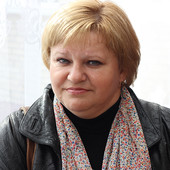 Творы Г. А. СамуйлікНесбывшаяся мечта /Галина Самуйлик. – Лунінец, 2008. – (Альманах “Лунінецкая муза”).Дорога  на Запросье : а воз и ныне там… / Галина Самуйлик // Информ –прогулка. 2017. 7 декабря.(№49) . С. 7.Люди и судьбы «Гранита» / Галина Самуйлик //Информ –прогулка. 2017. 7 декабря..(№49) . С. 8.Валентина Ярмолич «И участники  клуба «сами» и родные дети для меня одинаково дороги и любимы…» / Галина Самуйлик // Информ –прогулка. 2017. 30 ноября (№48) . С.8.О творчестве и музыке в разговоре с микашевичским репером / Галина Самуйлик // Информ –прогулка. 2017. 3августа. ( № 31). С. 7.«Золушки» из Микашевичей / Галина Самуйлик  // Информ – прогулка. 2016. 24 ноября. ( №47).  С.7.Остров забытых людей / Галина Самуйлик // Информ - прогулка. 2016. 10 ноября. ( № 45).  С.7.С рукоделием по жизни / Галина Самуйлик // Информ –прогулка. 2016. 27 октября( №43). С.7. Дорогим учителям / Галина Самуйлик // Информ –прогулка. 2016. 29 сентября. ( № 39). С. 7. Новогодний марш / Галина Самуйлик // Информ-прогулка. 2014. 24 декабря. (№ 52). С. 1.